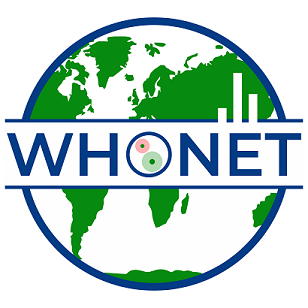 Epidemiology reportWorld Health OrganizationWHO Test LaboratoryAugust 16, 2023Table of contents1. Data volume	32. Patient and sample details	42.1 Patient demographics	42.2 Location details	42.3 Sample details	53. Organism statistics	63.1 Organism frequencies	63.2 Organism frequencies by specimen categories	63.3 Organism trends	84. Antimicrobial statistics	104.1 Gram-positive and Gram-negative antibiograms	104.2 Isolate alerts - Important resistance	104.3 Multidrug resistance: ECDC definitions of MDR/XDR/PDR	104.4 Multidrug resistance: Resistance profiles	115. Reporting to the World Health Organization and the United Nations	135.1 WHO Global Priority List of Antibiotic-Resistant Bacteria	135.2 WHO GLASS results	135.3 United Nations Sustainable Development Goals	146. Cluster detection	156.1 Cluster detection by species	156.2 Cluster detection by resistance profile	17Appendix A. Antibiograms	191. Data volumeDocumenting the volume of testing performed by a laboratory is useful for monitoring changes in sampling practices over time and for comparing the workloads between laboratories.  One may also identify time periods where data entry is incomplete, and many laboratories experienced a significant decrease in bacteriological testing in April 2020 with the arrival of COVID-19.Some laboratories enter all bacteriological results into WHONET, whereas other only enter the results for positive samples. Some laboratories enter the results from other laboratory sections, including mycology, parasitology, and virology.The below table and figure present the number of isolate records and the number of patients over time.Table : The number of isolates and patients by laboratory over time. For each time period, the numbers indicate the number of patient records, including negative results.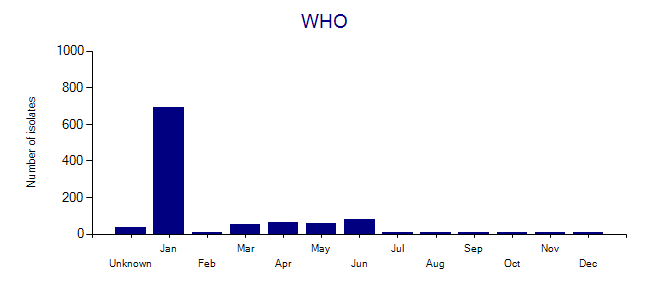 Figure : The distribution of isolates over time, including negative results.The table includes the average number of isolate records per patient. This metric quantifies how often patients have multiple samples taken over time. In low-resource settings, this number is typically between 1.1 and 1.5 isolates per patient. A lower number may indicate that there are few patients with multiple samples, but it may also suggest that there are no meaningful identification numbers that can be used to track patients over time. A higher number may suggest one of two problems:  1) identification numbers are reused for different patients over time; or 2) there may be a problem in the data export from a laboratory information system or in the BacLink configuration.2. Patient and sample details2.1 Patient demographicsThe distribution of patients by sex and age group is displayed in the below figures.Sex: Male - 47.5%, Female - 52.5%In many countries, the number of isolates from female patients exceeds the number of isolates from male patients for a number of reasons:  1) a large proportion of laboratory samples are often from urinary tract infections in women; 2) women may seek medical assistance more frequently than men; and 3) in many countries, women have a longer lifespan than men.Median age group: Male = 15-24, Female = 15-24The age distribution will reflect the patient population served by the laboratory.The age distribution will reflect the patient population served by the laboratory.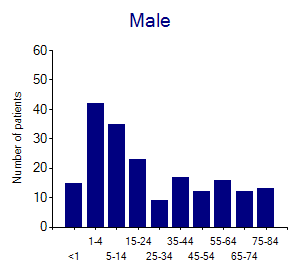 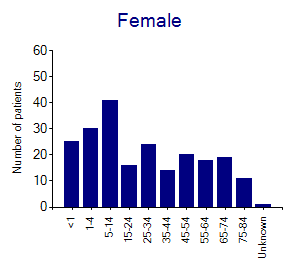 Figure : Distribution of the number of patients by sex and age group2.2 Location detailsThe distributions of patients by top ten "location" and "location type" are displayed below. The location generally refers to the specific location where samples are collected, such as "Neurology", "Diabetes clinic", or the name of a town, farm, restaurant, or environmental site.Location type is a category of location such as "inpatient", "outpatient", "farm", "restaurant", or "river". The use of standard WHONET codes is recommended to facilitate comparison of results between laboratories, but this is not required.Table : The distribution of isolates and patients by location. The location codes are those used by the laboratory to identify the specimen collection site.Table : The distribution of isolates and patients by location type. The user of standard WHONET location types is recommended to facilitate comparisons with other laboratories, but is not required.2.3 Sample detailsAs displayed in the below figure, WHONET specimen types can be grouped into eight broad categories: Blood, Genital, Respiratory, Soft tissue and body fluids, Stool, Urine, Other, and Unknown.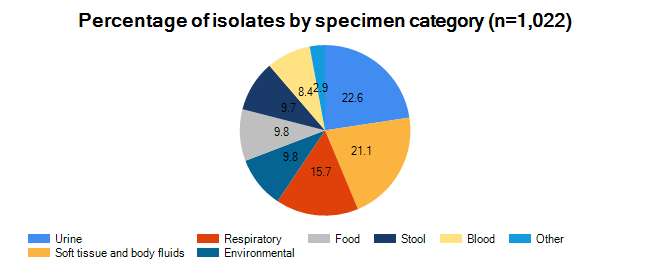 Figure : The figure shows the percentage of isolates stratified by specimen category.3. Organism statistics3.1 Organism frequenciesThe most common use of WHONET is for bacterial results.  However, WHONET can be used to manage results from other pathogens.  The below table summarizes results according to organism type.Table : Distribution of results by organism type.* Negative results: This category includes findings such as "No growth", "No enteric pathogens found", "Normal flora", and "Mixed bacterial species present".The below table displays the most frequent results and the average number of isolates per patient. For community pathogens, this average number of isolates per patient is usually low, for example less than 1.2. For hospital pathogens, the average number of isolates per patient is often much higher, especially in intensive care units.Table : The distribution of the most common organism results.The below table summarizes WHONET’s alerts for "important species". Such pathogens are typically of public health importance because of their potential for outbreaks. They are often included in national disease control programs.Table : Public health alerts - important species3.2 Organism frequencies by specimen categoriesThe below figures display the most frequent results by specimen category. The most common pathogens are listed below by category.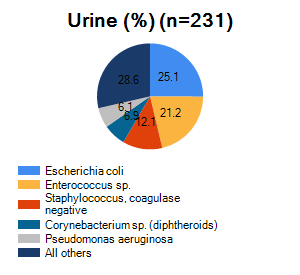 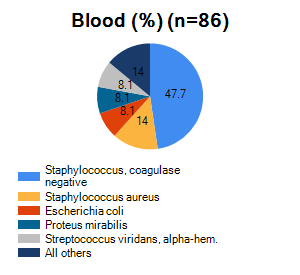 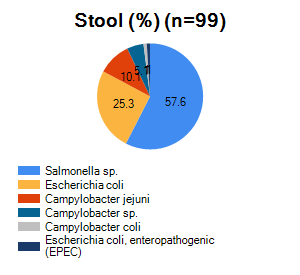 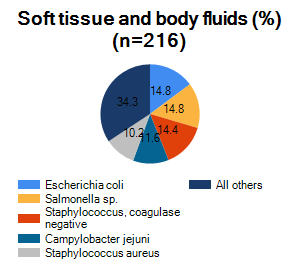 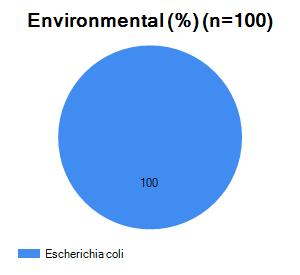 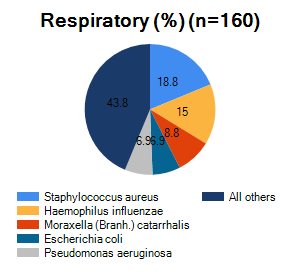 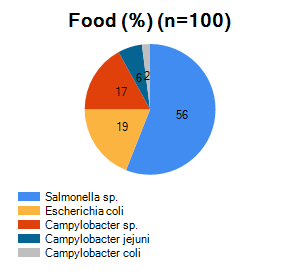 Figure : Most common organisms by specimen category. Numbers represent the percentage of isolates.3.3 Organism trendsIt is valuable to study changes in organism isolation over time. Organism frequencies depend on several factors.The frequency of organisms seen in a microbiology laboratory may change over time for different reasons.Microbial factorsLong-term changes in organism epidemiology related to organism dissemination, virulence factors, and disease prevention measures such as vaccination and improved sanitationShort-term changes suggestive of disease outbreaks. Statistical algorithms for automated outbreak detection are described in a separate section.Non-microbial factorsHealthcare services provided and patient populationsSampling practicesLaboratory capacity and practices for organism identificationA simple way to look for long-term changes is with simple linear regression of organism counts over time, as shown in the below table.Table : Organisms with statistically significant increases in organism frequency over time using simple linear regression. p<0.05 - The slope indicates that estimated change in the number of patients by quarter.Table : Organisms with statistically significant decreases in organism frequency over time using simple linear regression. p<0.05 - The slope indicates that estimated change in the number of patients by quarter.4. Antimicrobial statistics4.1 Gram-positive and Gram-negative antibiogramsAppendix A contains the cumulative antimicrobial susceptibility test statistics for Gram-positive and Gram-negative bacteria, typically known as an "antibiogram". The number of isolates tested is greater than or equal to 20. The official recommendation from the CLSI M39 document and others is at least 30 isolates, but a limit of 20 is still useful, especially in a low-resource setting with smaller data volumes and for organisms of clinical importance.Policymakers must be very aware of problems in laboratory test quality and different types of bias due to patient presentation, sampling practices, and laboratory test practices. Routine microbiology laboratory data typically underestimates the incidence of microbial disease but overestimates the proportion of resistance.4.2 Isolate alerts - Important resistanceThe below table summarizes WHONET’s high- and medium-priority "important resistance" alerts. The findings should be confirmed to ensure that there is no error in the organism identification or in the antimicrobial susceptibility test.WHO has defined a "Global Priority List of Antimicrobial Resistant Bacteria". These are summarized in a separate section.Table : Public health alerts - important resistance4.3 Multidrug resistance: ECDC definitions of MDR/XDR/PDRIn a 2012 publication, the European Centre for Disease Prevention and Control (ECDC) proposed definitions for common bacterial pathogens resistant to multiple antimicrobials.  MDR/XDR/PDR results are summarized in the below table.MDR	Multidrug resistanceXDR	Extensive drug resistancePDR	Pan-drug resistanceTable : MDR, XDR, PDR summary4.4 Multidrug resistance: Resistance profilesOne of the most valuable, but least utilized, analyses in WHONET is "resistance profiles" for studying multidrug resistance. The study of multidrug resistance has several applications:Phenotypic strain tracking facilitates the monitoring of distinct microbial subpopulations, greatly improving the recognition of 1) new strains; and 2) hospital and community outbreaks.  Clusters identified by phenotypic tracking could be investigated by molecular typing to confirm clonality.The study of cross-resistance is useful in the development of treatment guidelines, including: 1) the determination of recommended "first-line" and "second-line" treatment options; and 2) estimating the value of combination therapy on local pathogens.Predicting resistance mechanisms based on the results from antimicrobials within a specific antimicrobial class or subclass or related classes.Exploring potential errors in laboratory test practices, for example the finding of isolates of Escherichia coli susceptible to ampicillin but resistant to imipenem is unlikely, and may be due to a testing error, for example with imipenem disks that have lost their disk potency.In a section on "Antimicrobial susceptibility test practices", a set of "core antimicrobials" for Staphylococcus aureus and Escherichia coli has been proposed based on the data analyzed in this report.  The below tables use these core antimicrobials to create resistance profiles.  The tables only include isolates that were tested against all core antimicrobials.Table : Multi-drug resistance profiles for Staphylococcus aureusTable : Multi-drug resistance profiles for Escherichia coli5. Reporting to the World Health Organization and the United Nations5.1 WHO Global Priority List of Antibiotic-Resistant BacteriaTable : WHO Global priority list of antibiotic-resistant bacteria5.2 WHO GLASS resultsThe WHO Global Antimicrobial Resistance Surveillance System (GLASS) collects annual data on specific antimicrobials from eight pathogens from four specimen types. Two of the GLASS statistics have been selected as indicators for the United Nations Sustainable Development Goals.The below tables present the statistics for the number of patients with the samples, organisms, and antibiotics requested by the WHO GLASS protocol.Table : The number of patients with the specimen types requested by WHO GLASS.Table : The number of patients with the specimen types and organisms requested by WHO GLASS.Table : The number of patients and antimicrobial statistics for the specimen types, organisms, and antimicrobials requested by WHO GLASS.5.3 United Nations Sustainable Development GoalsThe United Nations has selected two of the above metrics as indicators for the United Nations Sustainable Developments Goals.SDG 3.d.2: Percentage of bloodstream infection due to methicillin-resistant Staphylococcus aureus (MRSA) and Escherichia coli resistant to 3rd-generation cephalosporin (e.g., ESBL- E. coli) among patients seeking care and whose blood sample is taken and tested.% Methicillin-resistant Staphylococcus aureus in blood (Oxacillin): No results found% Methicillin-resistant Staphylococcus aureus in blood (Cefoxitin): Insufficient data% Third-generation cephalosporin-resistance Escherichia coli in blood: No results found6. Cluster detectionIt is possible to find statistically significant "case clusters" from routine microbiology laboratory data using mathematical algorithms, such as those offered by the free SaTScan software, SaTScan.org. The most valuable use of these approaches is to find possible community and hospital infectious disease outbreaks. However, the data analyst must keep in mind that there are both "outbreak" and "pseudo-outbreak" explanations for statistically significant case clusters.True infectious disease outbreakChanges in patient identification and sampling practicesChanges in laboratory testing practicesContamination rates of clinical samplesDeficiencies in laboratory reagents leading to incorrect resultsVariable availability of laboratory reagents leading to variability capabilitiesVariable completeness and practices for data entryUltimately, these algorithms cannot make the definitive ascertainment that certain findings represent a true disease outbreak. Rather, the goal is to use laboratory data to identify statistical findings that merit further investigation and possible response by infection control staff for possible hospital breakpoints and public health authorities for possible community outbreaks.One must also keep in mind that statistical algorithms applied to microbiology laboratory data may not be able to find all outbreaks.Many patients involved in an outbreak do not have diagnostic samples taken because they are asymptomatic or have mild symptoms or because there is limited capacity and resources to support sample collection and laboratory testing.Small patient numbers and slowly developing clusters may be indistinguishable for baseline random variation.The cluster detection algorithm model and algorithm parameters may be poorly optimized for detecting certain types of cluster curves.6.1 Cluster detection by speciesUsing "Organism" as the cluster detection variable, the below figures display a number of statistically significant case clusters.Table : Cluster detection by species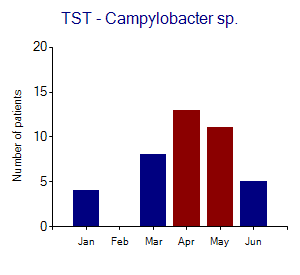 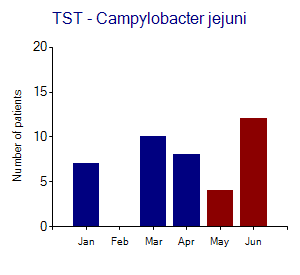 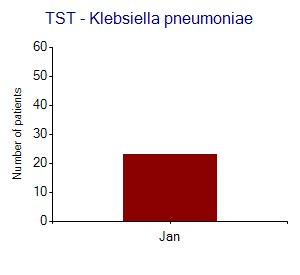 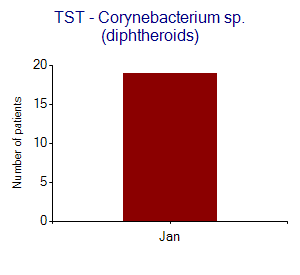 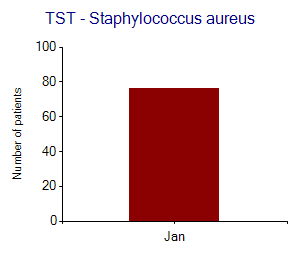 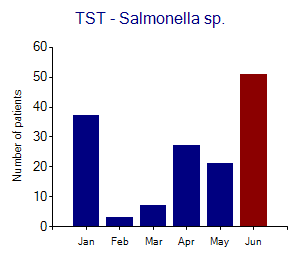 Figure : Statistically significant case clusters detected by organism identification (p <= 0.05). The monthly count of patients is presented, and the statistically significant time period detected by SaTScan is indicated in red.6.2 Cluster detection by resistance profileThe above examples illustrate an approach to cluster detection using the "organism" name. This can be further extended to include cluster detection by geographic location, by hospital ward, by resistance profile, and also be combinations of variables, such as "location + resistance profile".  For example, Figure 7 displays statistically significant clusters of phenotypic subpopulations of Escherichia coli defined by the multidrug resistance profile. Each letter represents a particular antimicrobial.Table : Cluster detection for Staphylococcus aureus detected by resistance profile.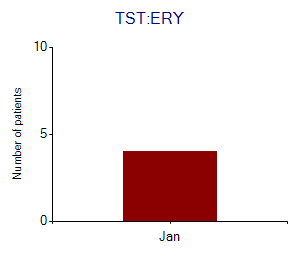 Figure : Statistically significant case clusters of Staphylococcus aureus detected by resistance profile (p <= 0.05). The weekly count of patients is presented, and the statistically significant time period detected by SaTScan is indicated in red.No results foundTable : Cluster detection for Escherichia coli detected by resistance profile.No results foundFigure : Statistically significant case clusters of Escherichia coli detected by resistance profile (p <= Not applicable). The weekly count of patients is presented, and the statistically significant time period detected by SaTScan is indicated in red.Appendix A. AntibiogramsTable : Gram-positive antibiogram. %Susceptible, first isolate per patientTable : Gram-positive antibiotics.Table : Gram-negative antibiogram. %Susceptible, first isolate per patientTable : Gram-negative antibiotics.LaboratoryNumber of isolatesNumber of patientsIsolates per patientUnknown2000TST1,0226771.537640LocationNumber of isolates(%)Number of patientsIsolates per patientOutpatient12412.1991.3Emergency room858.3691.2Oncology686.7491.4Hospital 1616611Medicine 1595.8481.2Intensive care unit 1525.1441.2Cardiac504.9451.1Cardiac surgery444.3401.1Neurology424.1361.2Slaughterhouse403.9401Location typeNumber of isolates(%)Number of patientsIsolates per patientinx32832.11961.7(Blank)20019.62001out12312981.3eme858.3691.2icu817.9661.2sto545.3541far414411sla403.9401mar393.8391vet191.9191res70.771oth50.551Organism typeNumber of isolates(%)Number of patientsIsolates per patientAerobic Gram-positive bacteria33432.71971.7Aerobic Gram-negative bacteria68767.25801.2Other results10.111OrganismCodeNumber of isolates(%)Number of patientsIsolates per patientEscherichia colieco25424.92391.1Salmonella sp.sal14614.31461Staphylococcus, coagulase negativescn10510.3821.3Staphylococcus aureussau868.4761.1Enterococcus sp.ent817.9671.2Campylobacter jejunicaj414411Campylobacter sp.cam414411Pseudomonas aeruginosapae323.1311Haemophilus influenzaehin242.3241Klebsiella pneumoniaekpn232.3231OrganismsNumber of isolatesPriorityNeisseria meningitidis2High prioritySalmonella sp.146Medium priorityBordetella bronchiseptica4Medium priorityCampylobacter coli3Medium priorityCampylobacter jejuni ss. jejuni41Medium priorityPseudomonas aeruginosa32Medium priorityPseudomonas fluorescens4Medium priorityStenotrophomonas maltophilia10Medium prioritySpecimen categoryMost common organism (%)BloodStaphylococcus, coagulase negative - (48%)EnvironmentalEscherichia coli - (100%)FoodSalmonella sp. - (56%)OtherStaphylococcus aureus ss. aureus - (27%)RespiratoryStaphylococcus aureus ss. aureus - (19%)Soft tissue and body fluidsEscherichia coli - (15%)StoolSalmonella sp. - (58%)UrineEscherichia coli - (25%)OrganismQ1-00Q2-00SlopeCampylobacter jejuni ss. jejuni17247.0Campylobacter sp.122917.0Salmonella sp.479952.0OrganismQ1-00Q2-00SlopeAcinetobacter baumannii8-8.0Moraxella (Branh.) catarrhalis14-14.0Corynebacterium sp. (diphtheroids)19-19.0Klebsiella aerogenes9-9.0Enterobacter cloacae15-15.0Escherichia coli12045-75.0Enterococcus sp.67-67.0Haemophilus influenzae24-24.0Klebsiella pneumoniae ss. pneumoniae23-23.0Morganella morganii ss. morganii7-7.0Pseudomonas aeruginosa31-31.0Stenotrophomonas maltophilia10-10.0Proteus mirabilis18-18.0Staphylococcus aureus ss. aureus76-76.0Staphylococcus, coagulase negative82-82.0Serratia marcescens10-10.0Streptococcus pneumoniae6-6.0Streptococcus viridans, alpha-hem.16-16.0OrganismsAlertNumber of isolatesPriorityEnterobacteriaceaeCarbapenems = Non-susceptible32High prioritySalmonella sp.Cephalosporin III = Non-susceptible23High prioritySalmonella sp.Fluoroquinolones = Non-susceptible90High prioritySalmonella sp.Nalidixic acid = Non-susceptible48High priorityStreptococcus sp.Vancomycin or Teicoplanin = Non-susceptible1High priorityStreptococcus, beta-hemolyticPenicillins = Non-susceptible3High priorityEnterobacteriaceaeAmikacin = Non-susceptible32Medium priorityEnterobacteriaceaeESBL-producing Enterobacteriaceae101Medium priorityEnterobacteriaceaePossible ESBL-producing Enterobacteriaceae150Medium priorityEnterococcus sp.Vancomycin-resistant Enterococcus11Medium priorityStaphylococcus aureusMethicillin-resistant Staphylococcus aureus10Medium priorityOrganismNumber of isolatesMDRPossible XDRPossible PDREnterococcus faecalis1Staphylococcus aureus8613 (15%)9 (10%)4 (5%)Acinetobacter sp.81 (13%)Escherichia coli254146 (57%)128 (50%)21 (8%)Klebsiella pneumoniae23Pseudomonas aeruginosa322 (6%)2 (6%)OrganismNumber of antibioticsCore antibioticsNumber of isolates tested against all antimicrobials (%)Staphylococcus aureus7Penicillin G, Erythromycin, Clindamycin, Cefoxitin, Gentamicin, Trimethoprim/Sulfamethoxazole, Ciprofloxacin86/86 (100%)Escherichia coli7Ampicillin, Gentamicin, Trimethoprim/Sulfamethoxazole, Cefotaxime, Imipenem, Cefuroxime, Aztreonam85/254 (33%)Resistance profileNumber of isolates%IsolatesNumber of patientsPEN2731.426PEN ERY1922.119(Susceptible)1011.610PEN ERY                 CIP676ERY44.74ERY                 CIP44.74PEN ERY CLI FOX GEN SXT CIP44.74PEN                     CIP33.53PEN ERY CLI FOX         CIP33.53PEN ERY CLI             CIP22.32Resistance profileNumber of isolates%IsolatesNumber of patients(Susceptible)4856.544AMP1618.814GEN67.16AMP     SXT44.74CTX22.42SXT22.42AMP                 CXM22.42AMP         CTX     CXM22.42AMP GEN11.21AMP GEN SXT11.21PriorityOrganismAntibiotic resultsNumber (%)CriticalAcinetobacter spp.Carbapenem resistance-Pseudomonas aeruginosaCarbapenem resistance-Escherichia coliCefotaxime-resistant115/186 (62%)Escherichia coliCeftriaxone-resistant9/67 (13%)Escherichia coliMeropenem-resistant0/12 (0%)HighEnterococcus faeciumVancomycin-resistant-Staphylococcus aureusMethicillin-resistant (MRSA)8/76 (11%)Staphylococcus aureusVancomycin-resistant0/76 (0%)Staphylococcus aureusVancomycin-intermediate0/76 (0%)Helicobacter pyloriClarithromycin-resistant-Campylobacter spp.Fluoroquinolone-resistant30/38 (79%)Salmonella spp.Fluoroquinolone-resistant (Ciprofloxacin)2/146 (1%)Neisseria gonorrhoeaeThird generation cephalosporin-resistant-Neisseria gonorrhoeaeFluoroquinolone-resistant-MediumStreptococcus pneumoniaePenicillin non-susceptible-Haemophilus influenzaeAmpicillin-resistant8/24 (33%)Shigella spp.Fluoroquinolone-resistant-Specimen typeOrganismsBloodStaphylococcus aureus, Streptococcus pneumoniae, Escherichia coli, Klebsiella pneumoniae, Acinetobacter spp., Salmonella spp.UrineEscherichia coli, Klebsiella pneumoniaeStoolSalmonella spp., Shigella spp.GenitalNeisseria gonorrhoeaeSpecimenNumber of patientsBLOOD67STOOL99URINE171SpecimenPathogenNumber of patientsBLOODESCCOL6BLOODKLEPNE2BLOODSALSPP1BLOODSTAAUR11BLOODSTRPNE5STOOLSALSPP57URINEESCCOL51URINEKLEPNE12SpecimenPathogenAntibioticNumber of patientsNumber tested%Resistant%Intermediate%SusceptibleSTOOLSALSPPCIP575742.157.9STOOLSALSPPCRO575722.81.875.4URINEESCCOLAMP515022276URINEESCCOLCTX5150496URINEESCCOLIPM5150100URINEESCCOLSXT5150892Cluster descriptionCluster start dateCluster end datep-value - LowestNumber observed - TotalTotal days in clusterTST - Corynebacterium sp. (diphtheroids)1/25/20001/25/20000.0011671TST - Staphylococcus aureus1/9/20001/26/20000.0415618TST - Klebsiella pneumoniae1/28/20001/30/20000.00174103TST - Campylobacter sp.4/6/20005/3/20001.03E-092228TST - Campylobacter jejuni5/15/20006/3/20002.37E-051420TST - Salmonella sp.6/3/20006/28/20001.33E-155126Cluster descriptionCluster start dateCluster end datep-value - LowestNumber observed - TotalTotal days in clusterTST:ERY1/22/20001/22/20000.00093441OrganismNumber of patientsAMCAMPFOXCIPCLIERYGENNITOXAPENSXTVANStaphylococcus, coagulase negative82396677467991391760Staphylococcus aureus7690758645952095Enterococcus sp.67881460908585CodeAntibioticCodeAntibioticCodeAntibioticAMCAmoxicillin/Clavulanic acidCLIClindamycinOXAOxacillinAMPAmpicillinERYErythromycinPENPenicillin GFOXCefoxitinGENGentamicinSXTTrimethoprim/SulfamethoxazoleCIPCiprofloxacinNITNitrofurantoinVANVancomycinOrganismNumber of patientsAMKAMCAMPATMCTXCAZTIOCROCXMCHLCIPERYGENIPMNALSSSTCYTOBSXTEscherichia coli238787428903626728793204776998161237Salmonella sp.14677858479649070537178Campylobacter jejuni341810010044Pseudomonas aeruginosa3197811006778794906Haemophilus influenzae241006210010010010096Klebsiella pneumoniae23910096100919696CodeAntibioticCodeAntibioticCodeAntibioticAMKAmikacinCROCeftriaxoneNALNalidixic acidAMCAmoxicillin/Clavulanic acidCXMCefuroximeSSSSulfonamidesAMPAmpicillinCHLChloramphenicolTCYTetracyclineATMAztreonamCIPCiprofloxacinTOBTobramycinCTXCefotaximeERYErythromycinSXTTrimethoprim/SulfamethoxazoleCAZCeftazidimeGENGentamicinTIOCeftiofurIPMImipenem